Sekretarz Województwa
Dyrektor Urzędu Marszałkowskiego
Województwa Mazowieckiego w Warszawie
ul. Jagiellońska 26, 03-719 Warszawa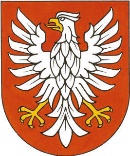 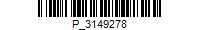 OR-OP-IV.613.9.2022.JBWarszawa, 24 sierpnia 2022 rokuStarostwa Powiatowe
Urzędy Miast
Urzędy Miast i Gmin 
Urzędy Gmin
Województwa MazowieckiegoDotyczy: zaproszenie do włączenia się w promocję XII edycji Konkursu „Mazowieckie Barwy Wolontariatu”Szanowni Państwo,z przyjemnością informuję, że Zarząd Województwa Mazowieckiego ogłosił XII edycję Konkursu „Mazowieckie Barwy Wolontariatu”. Konkurs organizuje Województwo Mazowieckie pod auspicjami Mazowieckiej Rady Działalności Pożytku Publicznego. Celami tego Konkursu są: popularyzowanie i wyjaśnianie znaczenia wolontariatu, propagowanie inicjatyw dążących do podniesienia prestiżu wolontariatu, poszerzenie wśród mieszkańców Mazowsza wiedzy o rodzajach wolontariatu i zakresu pracy wolontariuszy, a przede wszystkim zachęcanie mieszkańców Mazowsza do podejmowania aktywności wolontariackiej. W tym roku Laureaci będą wybierani w następujących kategoriach:indywidualny wolontariusz,wolontariat grupowy,szkolne/przedszkolne koło wolontariatu,wolontariat seniorów,kategoria specjalna - pomoc Ukrainie.Działalność wolontariuszy widoczna jest w wielu obszarach, w których swoje zadania realizuje samorząd województwa, są to m. in. edukacja, pomoc społeczna, ochrona środowiska, kultura fizyczna i turystyka czy ochrona zdrowia. Jednocześnie wyjątkowo w tej edycji została dodana kategoria specjalna, w której uhonorowana zostanie organizacja pozarządowa za działalność na rzecz pomocy Ukrainie. Aktywność, która będzie zaliczana do tej kategorii może być prowadzona na terenie naszego kraju oraz Ukrainy w zakresie np. pomocy humanitarnej, edukacyjnej, psychologicznej, medycznej, socjalno-bytowej. Warto docenić i promować takie postawy, dlatego w imieniu Pana Marszałka uprzejmie Państwa proszę o włączenie się w promocję Konkursu, w tym zamieszczenie informacji o konkursie na tablicach ogłoszeń oraz na stronie internetowej jednostki. Zgłoszenia kandydatów przyjmujemy do 30 września br.Z poważaniemSekretarz Województwa
Dyrektor Urzędu Marszałkowskiego Województwa Mazowieckiego
w WarszawieWaldemar Kulińskipodpisano kwalifikowanym 
podpisem elektronicznymZałączniki:Regulamin. Załącznik do Regulaminu XII edycji Konkursu „Mazowieckie Barwy Wolontariatu” – Formularz zgłoszeniowy.Plakat.Sprawę prowadzi:Joanna BoguckaTelefon: 225 979 683joanna.bogucka@mazovia.pl 